О внесении изменений в постановление администрации г Сосновоборска от 21 июня 2018 года № 814 «Об утверждении состава наблюдательного совета муниципального автономного учреждения культуры Городской Дом культуры «Мечта» г. Сосновоборска»В соответствии со ст. 10 Федерального закона от 03.11.2006 № 174-ФЗ «Об автономных учреждениях», постановлением администрации г.Сосновоборска от 24.11.2010 № 1556 «О создании муниципального автономного учреждения культуры Городской Дом культуры «Мечта» г. Сосновоборска путем изменения типа существующего муниципального бюджетного учреждения культуры городской Дом культуры «Мечта» г. Сосновоборска», на основании постановления администрации г.Сосновоборска от 26.04.2018 № 531 «О внесении изменений в Устав муниципального автономного учреждения культуры Городской Дом культуры «Мечта» г. Сосновоборска», в связи с кадровыми изменениями, руководствуясь ст. ст. 26, 38 Устава города Сосновоборска Красноярского края, ПОСТАНОВЛЯЮ1. Внести изменения в постановление администрации г. Сосновоборска от 21 июня 2018 года № 814 «Об утверждении состава наблюдательного совета муниципального автономного учреждения культуры Городской Дом культуры «Мечта» г. Сосновоборска.»:должность члена наблюдательного совета Свентицкой Натальи Евгеньевны изложить в новой редакции:«Свентицкая Наталья Евгеньевна – руководитель Управления градостроительства, имущественных и земельных отношений администрации города Сосновоборска».2. Постановление вступает в силу со дня его подписания и подлежит размещению на официальном сайте администрации города Сосновоборска в сети Интернет. 3. Контроль за исполнением постановления возложить на заместителя Главы города по социальным вопросам (Е.О. Романенко).Глава города Сосновоборска                                                                        А.С. Кудрявцев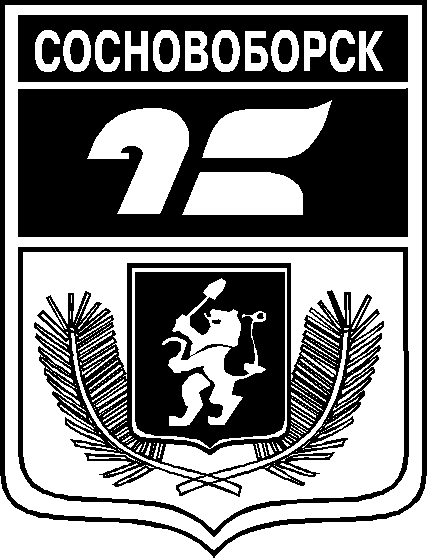 АДМИНИСТРАЦИЯ ГОРОДА СОСНОВОБОРСКАПОСТАНОВЛЕНИЕ 15 марта 2023                                                                                                                               № 365АДМИНИСТРАЦИЯ ГОРОДА СОСНОВОБОРСКАПОСТАНОВЛЕНИЕ 15 марта 2023                                                                                                                               № 365